Примеры интересных тестов по информатике в Google формахРамиль АГЛЯМЗАНОВ,учитель информатики I квалификационной категории лицея-интерната №2 г. КазаниТехнические возможности Google форм дают возможность создавать интересные и простые в проверке тесты по информатике. В этой статье вы познакомитесь с некоторыми примерами вопросов из нашего опыта.Быстрая проверка вопроса с кратким ответомGoogle формы имеют очень удобный интерфейс для допроверки заданий с кратким ответом (тип вопроса “Текст (строка)”. Он находится на вкладке “Ответы > Вопрос”. Ответы в нем сгруппированы по вопросам. Перед Вами появляются всевозможные ответы на один и тот же вопрос. Благодаря тому, что ответы идут подряд, оценка происходит объективнее. Кроме этого, одинаковые ответы также группируются и оцениваются одним кликом. На рисунках 1-2 показан пример вопроса и ответы.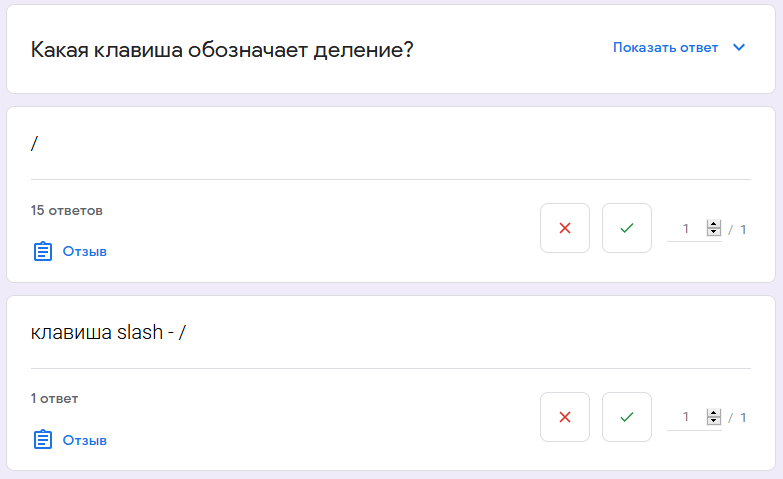 Рис. 1 Рис. 2Таблица истинностиПри помощи типа вопроса “Сетка флажков” можно проверить правильное заполнение таблицы истинности. На рисунке 3 показан вопрос, проверяющий понимание таблицы истинности двух эквивалентных логических схем (НЕ-И и НЕ A ИЛИ НЕ B)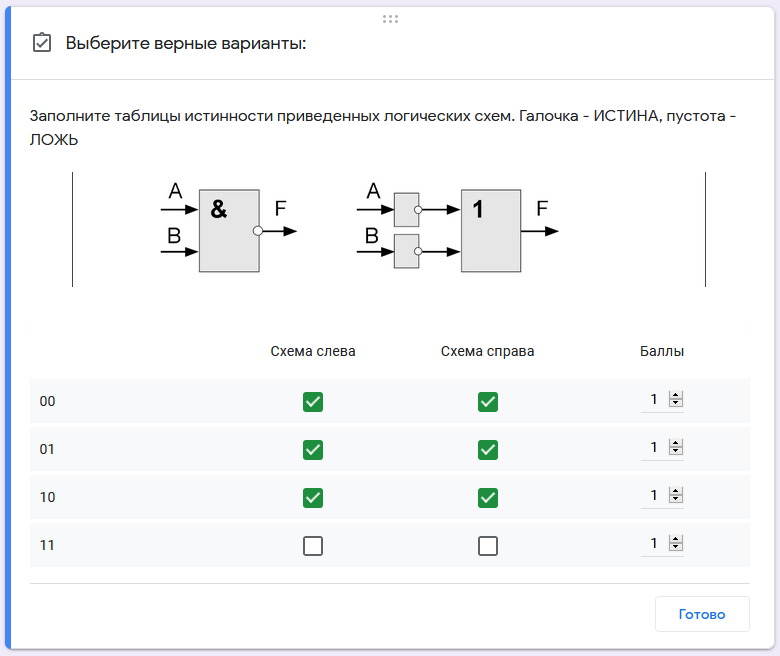 Рис. 3За правильно заполненную таблицу истинности ученик получит 4 балла. На рисунке 4 показан результат проверки ответа ученика. Мы видим, что результат схемы при A=0, B=1 и A=1, B=0 был выбран неверно, соответственно, ученик набрал 2 балла за вопрос.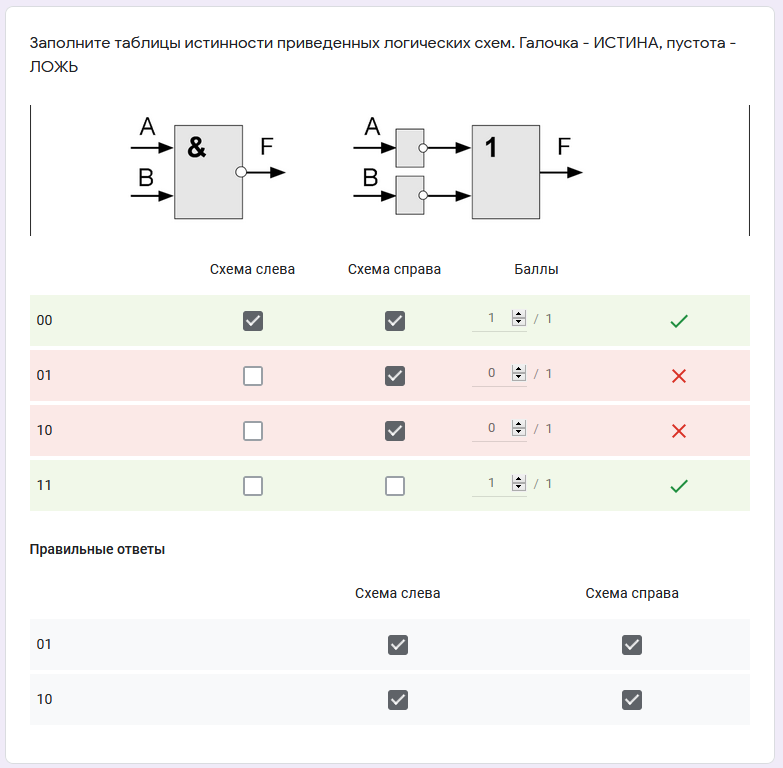 Рис. 4Код в качестве ответаНа рис. 5 изображен вариант вопроса по теме “Рисование в Pygame”. Ученик должен сдать часть кода программы, отвечающего за рисование линий. 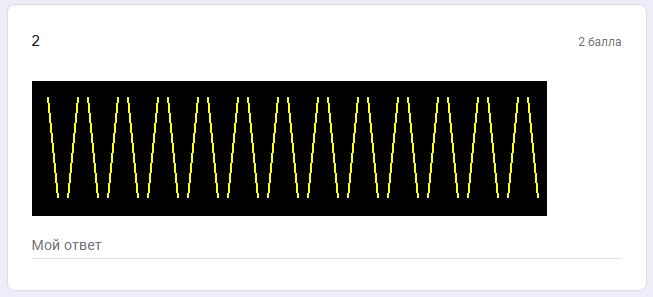 Рис. 5При создании данного типа задания нужно выбрать тип вопроса “Текст (абзац)”, так как код ответа будет многострочным. При создании кода на языке Питон важны отступы и переносы строк. Однако отметим, что в текущей версии Google Форм при просмотре ответов, сгруппированных по вопросам (вкладка “Ответы > Вопрос”), пробельные символы  показываются неправильно.     Для корректного показа следует просматривать ответы, сгруппированные по пользователю (вкладка “Ответы > Отдельный пользователь”). Пример ответа Вы видите на рисунке 6: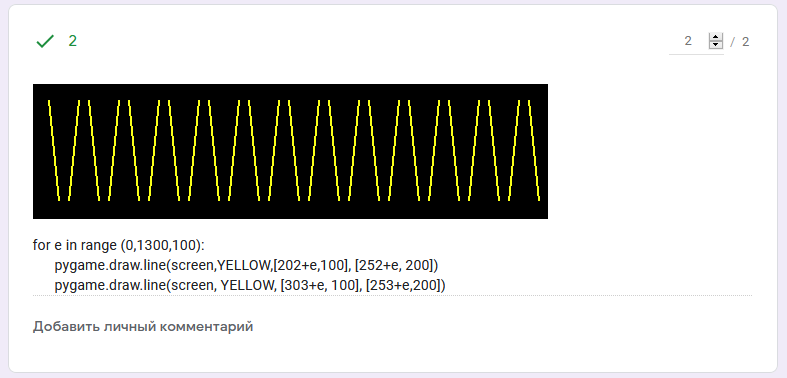 Рис. 6Массив в качестве ответаВ текущей версии не поддерживаются переносы строк ни в поле “Вопрос”, ни в поле “Описание” вопроса. Поэтому при необходимости разместить кусочек кода для вопроса следует использовать текстовый блок (Пункт “Добавить название и описание”). Форматирование кода можно выполнять при помощи пробелов. Возможности выбрать моноширный шрифт, к сожалению, нет. Кроме этого, текстовый блок не прикреплен к вопросу и при выборе опции “Перемешать вопросы”, он остается на том же месте, а вопрос перемещается. Поэтому нужно либо поместить текстовый блок в самое начало и пронумеровать все кусочки кода, либо отключить эту опцию. На рисунке 7 Вы видите пример вопроса.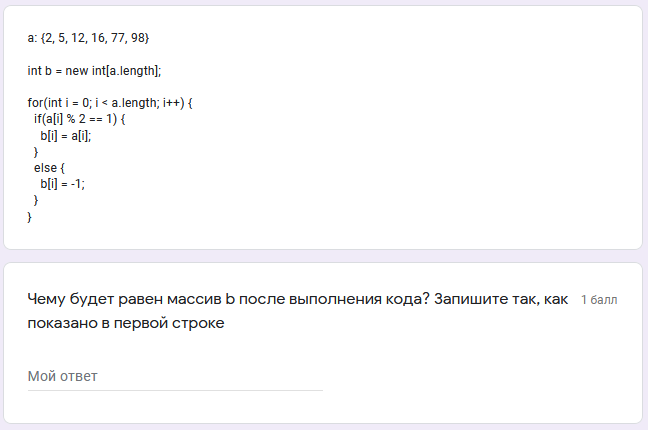 Рис. 7Благодаря группировке ответов по вопросу, а также группировке одинаковых ответов можно быстро проверить ответы учеников. Проблема с разным форматированием ответа при этом решается благодаря возможности быстрой перепроверки после теста. На рисунке 8 показан интерфейс перепроверки: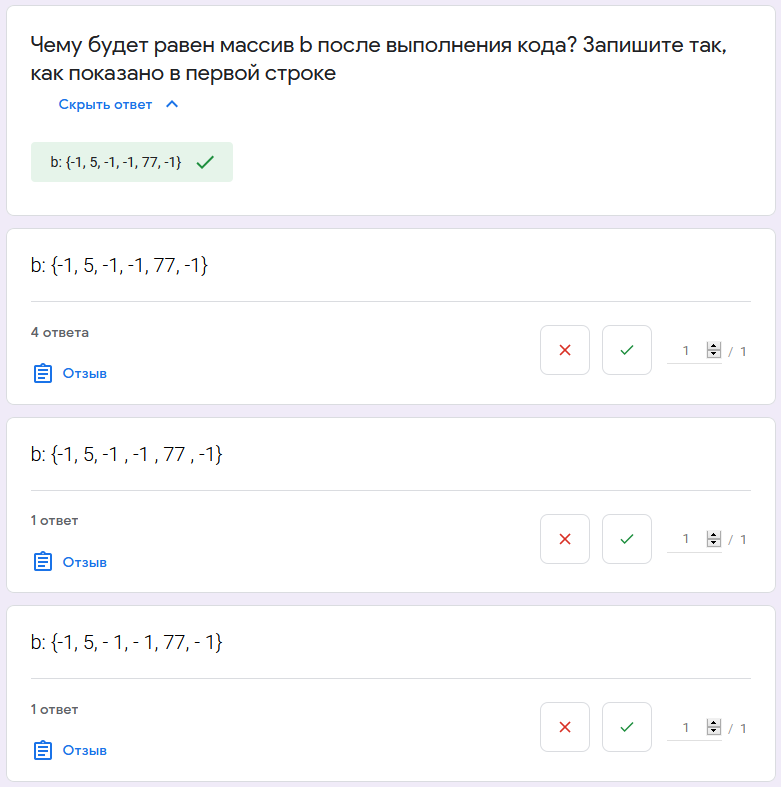 Рис. 8Вопрос типа Верно/НеверноС помощью вопросов данного типа можно быстро и легко проверить понимание учениками темы через группу утверждений, по которым нужно выбрать один из вариантов: верно или неверно. Для этого используется тип вопроса “Несколько из списка”. К сожалению, этот тип вопроса не имеет настроек расширенного оценивания и его нужно допроверять вручную. На рисунке 9 изображен пример вопроса в режиме ввода ключа. Обратите внимание, что лучше указывать систему оценивания в тексте вопроса для избежания недопонимания после проверки. 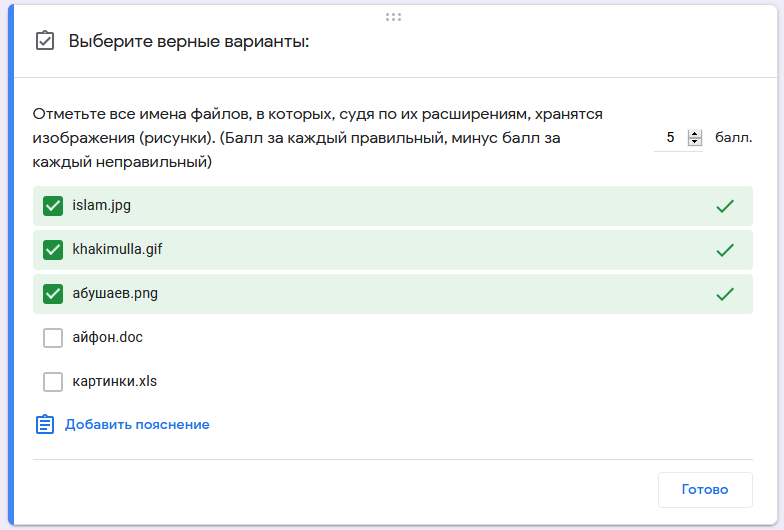 Рис. 9На рисунках 10 –12 изображен интерфейс проверки вопроса. На рисунке 8 изображены 16 ответов, которые соответствуют ключу. Они автоматически получили 5 из 5 баллов. 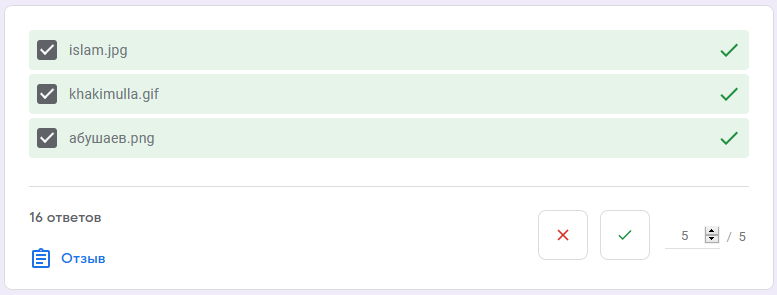 Рис. 10На рис. 11 изображены ответы, в которых выбрано 2 из 3 верных и не выбрано 2 из 2 неверных пунктов. Они оценены вручную на 4 балла. Если нужно увидеть, какие конкретно пункты выбрал ученик, это можно сделать, нажав на “2 ответа” и выбрать нужного ученика. 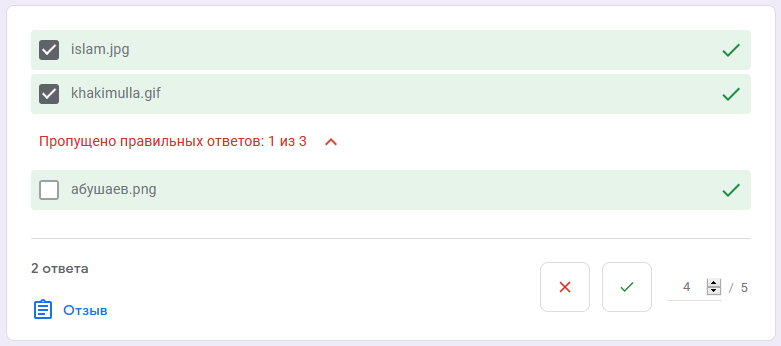 Рис. 11На рис. 12 показаны ответы, в которых ученик выбрал 2 из 3 верных, и не выбрал 1 из 2 неверных пунктов. Один верный пункт остался не отмеченным, и один неверный пункт был отмечен. Такой ответ получает 3/5 баллов.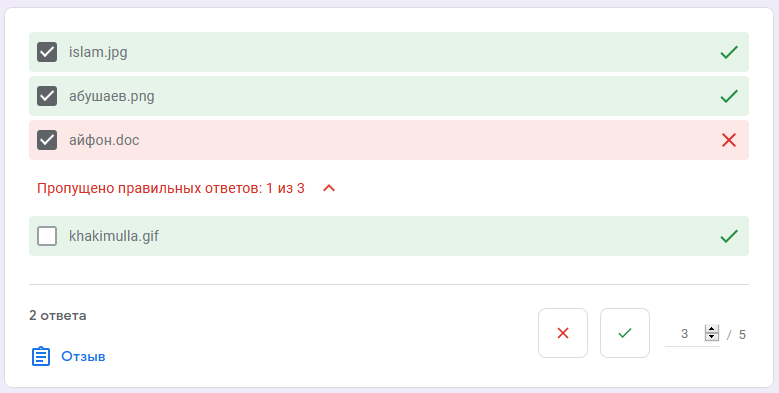 Рис. 12Вопрос по интерфейсуЕсли требуется задать вопрос на знание интерфейса, это можно просто сделать через прикрепление изображения к вопросу. Изображение на рис. 13 было сделано при помощи утилиты Lightshot. В ней есть возможность аннотации скриншота перед сохранением.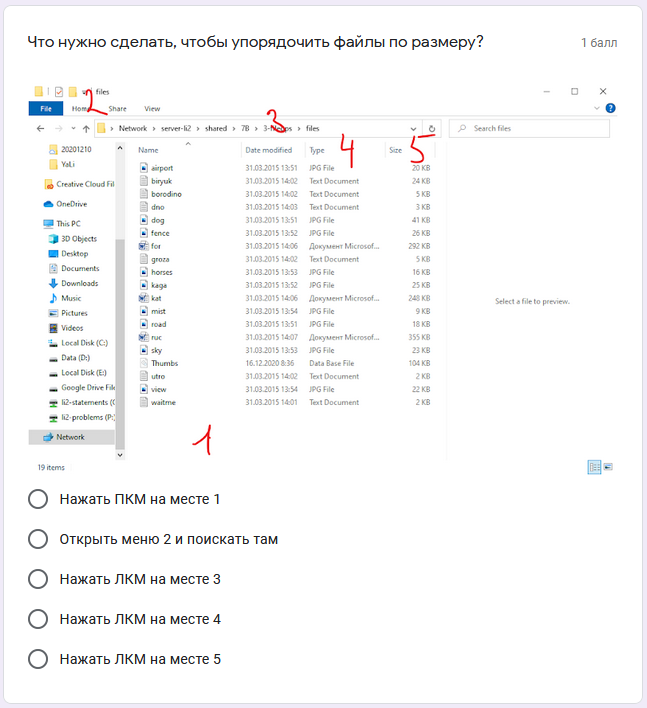 Рис. 13Вопрос по работе с текстомИногда необходимо получить какой-то результат на основе приведенного текста. Например, проделать какие-то операции по редактированию или посчитать статистику. Если текст будет дан в задании, то его можно будет скопировать и выполнить задание “руками”, а не в “уме”. На рис. 14 дано задание, в котором данный текст прикреплен как картинка и его нельзя быстро скопировать. Как и в других вопросах типа “Текст (строка)”, одинаковые ответы будут сгруппированы и их можно массово проверить, не учитывая заранее всевозможные варианты написаний в ключе.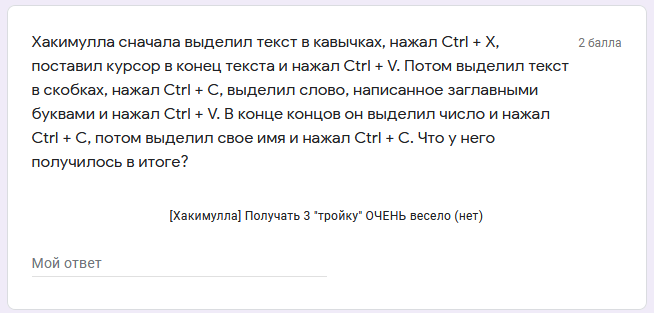 Рис. 14Вопрос с анимациейЕще одна полезная возможность Google форм для проверки знания интерфейса программ - прикрепление анимированных изображений (в формате GIF). При открытии задания с рис. 15 в браузере начинает проигрываться анимация. Курсором выбирается несколько файлов в Проводнике. Анимация так же работает и при просмотре в мобильных браузерах. Записывать анимацию действий с интерфейсом очень удобно программой LICEcap.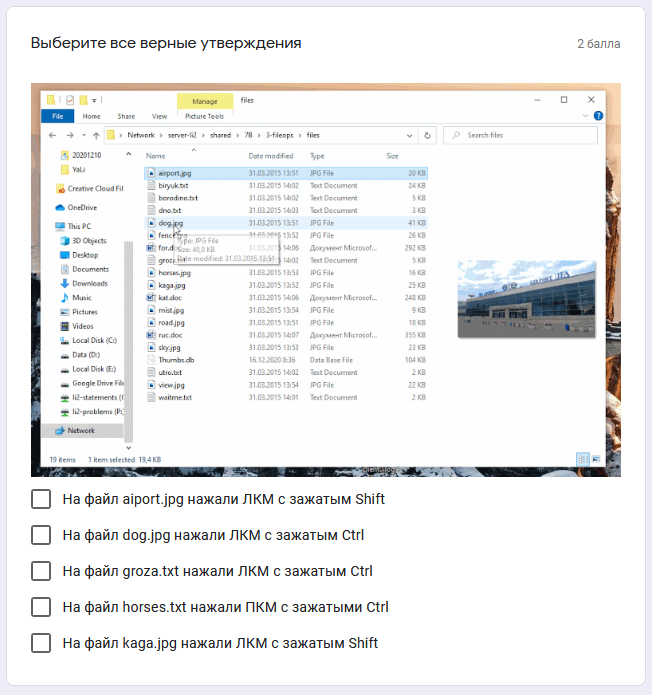 Рис. 15Вопрос в формате побочного квестаВ Google формах в режиме теста достаточно сложно организовать условные переходы между разделами (страницами) формы. Поэтому, если хочется создать вопрос в формате квеста с несколькими сценариями, можно использовать хитрость - создать отдельную форму без сохранения результата и баллов, но с показом флага в случае успешного прохождения квеста. На рисунках 16 и 17 показан пример такого вопроса.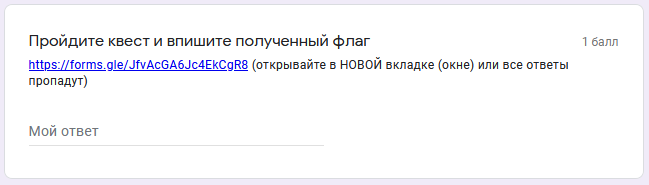 Рис. 16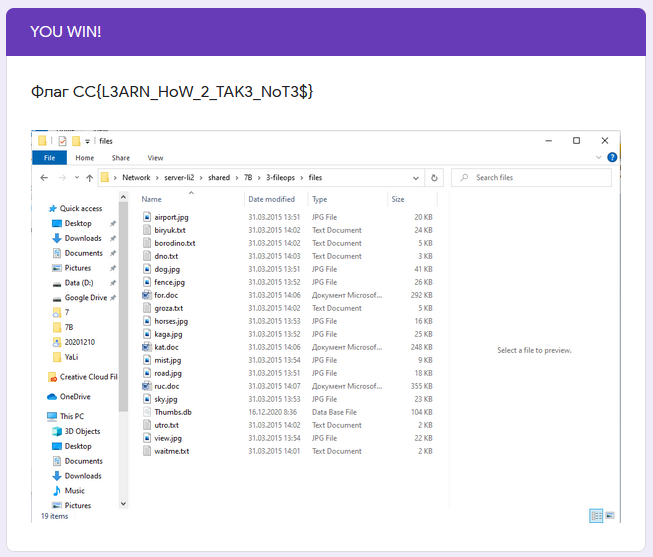 Рис. 17Вопрос по горячим клавишамНа рис. 18 показан вопрос типа “Сетка (множественный выбор)” в режиме ввода ключа. Специально дано больше возможных ответов (столбцов). Вопросы этого типа оцениваются автоматически. На рис. 19 показан ответ на вопрос. Ученик неправильно выбрал ответ в одной из строк и получил 2 из 3 баллов.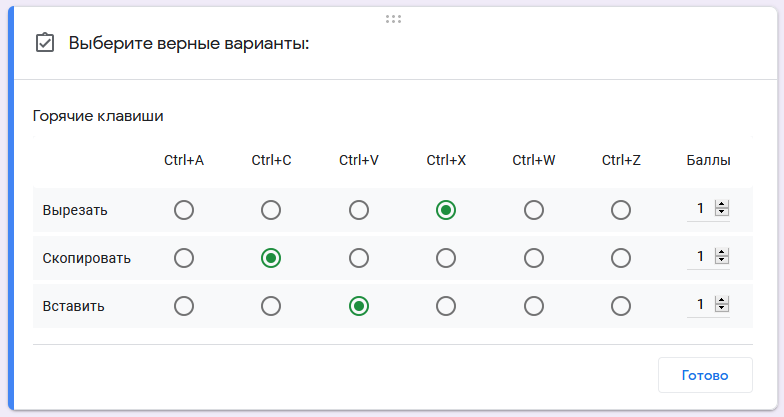 Рис. 18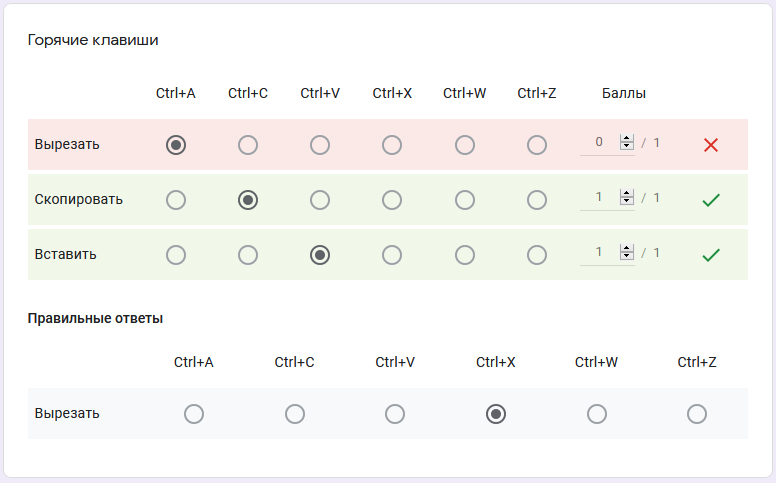 Рис. 19Вопросы с вводом формулы Проверять формулы Excel при помощи вопроса типа “Текст (строка)” так же очень просто. В качестве ключа можно указать пару ответов с разным форматированием, а остальные ответы допроверить на странице с группировкой ответов по вопросу. На рисунках 20 – 21 показаны вопрос и ответы на них.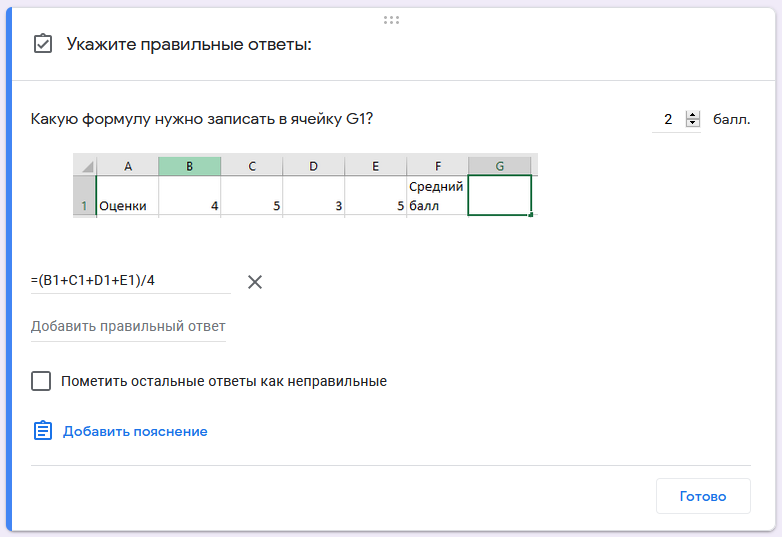 Рис. 20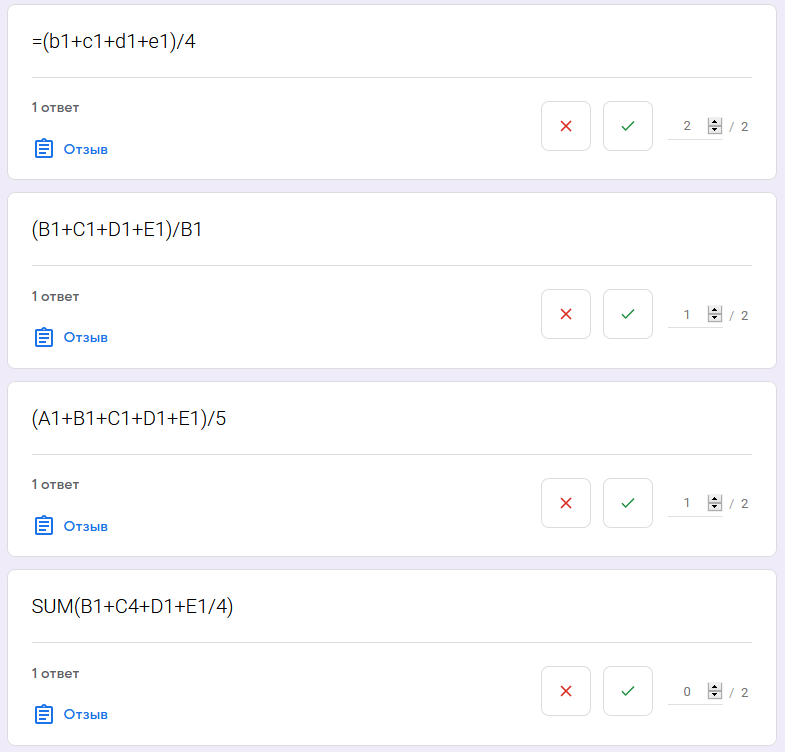 Рис. 21Дополнительные рекомендацииИспользуйте опцию “Перемешать вопросы”, чтобы каждый ученик отвечал на вопросы в своей последовательности.Отключите автоматическую рассылку результата проверки теста. Отправляйте результаты вручную после того как тест пройдут все группы.Использование Google класса позволяет сохранять все тесты группы в одном месте, а также быстро рассылать ученикам новые тесты и копировать тест для другой группы.ЗаключениеGoogle формы предоставляют много интересных возможностей для создания разнообразных тестов с быстрой проверкой. Из недостатков – в текущей версии существуют некоторые недочеты в оценивании, которые нужно исправлять вручную.